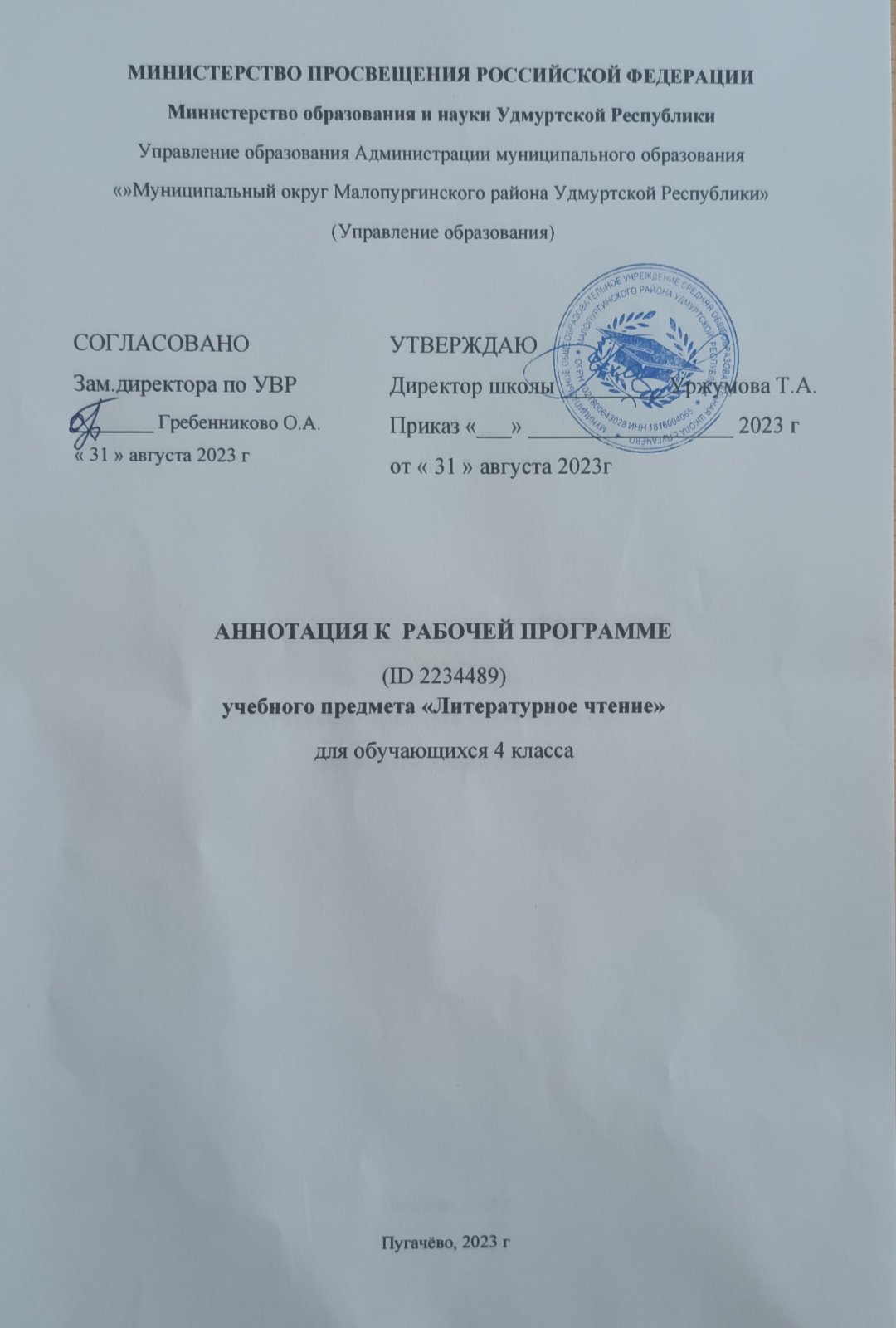 Аннотация к рабочей программе по литературному чтению для учащихся 4 класса на 2023 – 2024 учебный годСодержание рабочей программы учебного предмета “Литературное чтение” для 4 класса “О Родине, героические страницы истории”, “Фольклор”(устное народное творчество), “Творчество А.С. Пушкина”, “Творчество И.А. Крылова”, “Творчество М.Ю. Лермонтова”, “Литературная сказка”, “Картины природы в произведениях поэтов и писателей XIX - XX веков”, “Творчество Л.Н. Толстого”, “Произведения о животных и родной природе”, “Произведения о детях”, “Пьеса”, “Юмористические произведения”, “Зарубежная литература”, “Библиографическая культура”.На изучение предмета “Литературное чтение” отводится:4 класс – 136 часов (4 часа в неделю).Рабочая программа по учебному предмету «Литературное чтение» (предметная область «Русский язык и литературное чтение»)на уровне начального общего образования составлена на основе Требований к результатам освоения программы начальногообщего	образования	Федерального	государственного	образовательного	стандарта	начального	общего	образования,Федеральной образовательной программы начального общего образования, Федеральной рабочей программы по учебномупредмету «Литературное чтение», а также ориентирована на целевые приоритеты, сформулированные в федеральной рабочейпрограмме воспитания.Цель обучения литературного чтения - становление грамотного читателя, мотивированного к использованию читательскойдеятельности как средства самообразования и саморазвития, осознающего роль чтения в успешности обучения и повседневнойжизни, эмоционально откликающегося на прослушанное или прочитаннное произведение.Рабочая программа разработана на основе ФГОС НОО 2021 г., планируемых результатов начального общего образования всоответствии с ООП НОО, УП, УМК “Литературное чтение” Климанова Л.Ф., Горецкий В.Г., Виноградова Л.А. (2, 3, 4 классы).